Publicado en  el 14/03/2016 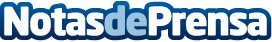 Murcia exporta un 26,8% más a Colombia y Perú respecto el año anteriorLa exportación de las empresas de la Región de Murcia ha pasado de los 23,69 millones de euros durante el año 2014 a 30,39 millones de euros el año 2015. Los sectores más beneficiados de este aumento son el de las tecnologías y maquinaria agrícola o los sistemas de regadío y aprovechamiento de recursos hídricos. Se suman a estos sectores la tecnología industria, el turismo y las industrias auxiliares de la construcciónDatos de contacto:Nota de prensa publicada en: https://www.notasdeprensa.es/murcia-exporta-un-268-mas-a-colombia-y-peru Categorias: Internacional Murcia http://www.notasdeprensa.es